              Vadovaudamasi Lietuvos Respublikos vietos savivaldos įstatymo 16 straipsnio 4 dalimi ir Pagėgių savivaldybės tarybos Etikos komisijos nuostatų, patvirtintų Pagėgių savivaldybės tarybos 2015 m. lapkričio 26 d. sprendimu Nr. T-210 „Dėl Pagėgių savivaldybės tarybos Etikos komisijos nuostatų patvirtinimo“, 2 punktu, Pagėgių savivaldybės taryba  n u s p r e n d ž i a:Pritarti Pagėgių savivaldybės tarybos Etikos komisijos 2016 metų veiklos ataskaitai (pridedama).Sprendimą paskelbti Teisės aktų registre ir Pagėgių savivaldybės interneto svetainėje www.pagegiai.lt.             Šis sprendimas gali būti skundžiamas Lietuvos Respublikos administracinių bylų teisenos įstatymo nustatyta tvarka.SUDERINTA:Administracijos direktoriaus pavaduotojas,pavaduojantis administracijos direktorių  		        Alvidas EinikisBendrojo ir juridinio skyriaus vyriausiasis specialistas	        Valdas VytuvisKalbos ir archyvo tvarkytoja			        Laimutė MickevičienėParengė Edvinas Kriščiūnas,Pagėgių savivaldybės tarybos Etikos komisijos pirmininkas                       PRITARTA
                       Pagėgių savivaldybės tarybos                    	2017  m. balandžio   d.                      	sprendimu Nr.  T-PAGĖGIŲ SAVIVALDYBĖS TARYBOS ETIKOS KOMISIJOS 2016 METŲ VEIKLOS ATASKAITAPagėgių savivaldybės tarybos įgaliojimo laikotarpiu sudaryta Etikos komisija tiria valstybės politikų elgesį, kai pažeidžiami Lietuvos Respublikos valstybės politikų elgesio kodekse nustatyti valstybės politikų elgesio principai ir nuostatos, kiti įstatymai ir teisės aktai, reglamentuojantys valstybės politikų veiklą, Savivaldybės tarybos veiklos reglamentas.Pagėgių  savivaldybės tarybos Etikos komisijos sudėtis patvirtinta Pagėgių savivaldybės tarybos 2015 m. balandžio 23 d. sprendimu Nr. T-76 „Dėl Pagėgių savivaldybės tarybos Etikos komisijos sudarymo“. Nuo 2016 m. vasario 18 d. Etikos komisijos pirmininku paskirtas  Edvinas Kriščiūnas.2016 metais Pagėgių savivaldybės tarybos sprendimu nuspręsta pakeisti Pagėgių savivaldybės tarybos 2015 m. balandžio 23 d. sprendimą Nr. T-76 ir komisijos sudėtį, vietoje 6 narių komisiją sudaryti iš 7 narių.Ataskaitiniais metais Pagėgių savivaldybės tarybos 2016 m. sausio 28 d. sprendimu Nr. T-17 „Dėl Pagėgių savivaldybės tarybos 2015 m. lapkričio 26 d. sprendimo Nr. T-210 „Dėl Pagėgių savivaldybės tarybos Etikos komisijos nuostatų patvirtinimo“ priedo pakeitimo“ pakeisti Pagėgių savivaldybės tarybos Etikos komisijos nuostatai.2016 metais Etikos komisija posėdžiavo 2 kartus. 2016 m. birželio 1 d. vyko komisijos posėdis, kurio metu komisija svarstė 2 klausimus: dėl Pagėgių savivaldybės tarybos Etikos komisijos sudėties ir nuostatų pakeitimo ir dėl Tarybos narių Algio Grublio ir Remigijaus Kelnerio elgesio. Posėdžio metu komisijos nariai vienbalsiai nutarė dirbti pagal naujus patvirtintus Pagėgių savivaldybės tarybos Etikos komisijos nuostatus. Posėdyje taip pat buvo svarstomas Pagėgių savivaldybės tarybos Strateginio planavimo komiteto pirmininko Kęstučio Komskio 2016 m. gegužės 20 d. prašymas ištirti Tarybos narių Algio Grublio ir Remigijaus Kelnerio elgesį. Komisija bendru sutarimu nutarė pradėti tyrimą dėl Tarybos narių Algio Grublio ir Remigijaus Kelnerio elgesio ir iki 2016 m. birželio 10 d. paprašyti Tarybos narių Algio Grublio ir Remigijaus Kelnerio pateikti Etikos komisijai rašytinį paaiškinimą dėl Pagėgių savivaldybės tarybos Strateginio planavimo komiteto posėdžių nelankymo.2016 m. birželio 15 d. vyko antrasis komisijos posėdis, kurio metu buvo svarstomi 2 klausimai: dėl Pagėgių savivaldybės tarybos narių Remigijaus Kelnerio ir Algio Grublio  elgesio. Etikos komisija dėl tarybos nario Remigijaus Kelnerio elgesio priėmė sprendimą apsiriboti svarstymu Etikos komisijoje. Sekančiu klausimu buvo svarstomas tarybos nario Algio Grublio elgesys. Etikos komisija nusprendė rekomenduoti Pagėgių savivaldybės tarybos nariui Algiui Grubliui suderinti savo elgesį su Lietuvos Respublikos vietos savivaldos įstatyme, Pagėgių savivaldybės tarybos veiklos reglamente nustatytais valstybės politiko elgesio principais ar reikalavimais.Ataskaitiniais metais 126 kartus 21 tarybos narys nusišalino nuo interesų konfliktą keliančių klausimų svarstymo komitetų ir tarybos posėdžių metu, iš kurių 12 kartų nusišalinimo pareiškimai buvo nepriimti. _________________________PAGĖGIŲ SAVIVALDYBĖS TARYBOS SPRENDIMO PROJEKTODėl PAGĖGIŲ SAVIVALDYBĖS ANTIKORUPCINĖS KOMISIJOS 2016 METŲ VEIKLOS ATASKAITOS PATVIRTINIMOAIŠKINAMASIS RAŠTAS2017-04-11Parengto projekto tikslai ir uždaviniaiPateikti Pagėgių savivaldybės tarybai Pagėgių savivaldybės tarybos Etikos komisijos 2016 metų veiklos ataskaitą 2. Kaip šiuo metu yra sureguliuoti projekte aptarti klausimaiSprendimo projektas parengtas vadovaujantis Pagėgių savivaldybės tarybos Etikos komisijos nuostatų, patvirtintų Pagėgių savivaldybės tarybos 2015 m. lapkričio 26 d. sprendimu Nr. T-210 „Dėl Pagėgių savivaldybės tarybos Etikos komisijos nuostatų patvirtinimo“, 2 punktu.3. Kokių teigiamų rezultatų laukiamaKomisija pristatys tarybai savo veiklos ataskaitą, tuo įgyvendindama Pagėgių savivaldybės tarybos Etikos komisijos nuostatų, patvirtintų Pagėgių savivaldybės tarybos 2015 m. lapkričio 26 d. sprendimu Nr. T-210 „Dėl Pagėgių savivaldybės tarybos Etikos komisijos nuostatų patvirtinimo“, 2 punktą.4. Galimos neigiamos priimto projekto pasekmės ir kokių priemonių reikėtų imtis, kad tokių pasekmių būtų išvengta.Neigiamų pasekmių nenumatyta.Kokius galiojančius aktus (tarybos, mero, Savivaldybės administracijos direktoriaus) reikėtų pakeisti ir panaikinti, priėmus sprendimą pagal teikiamą projektą.Nereikės nieko naikinti.Jeigu priimtam sprendimui reikės kito tarybos sprendimo, mero potvarkio ar administracijos direktoriaus įsakymo, kas ir kada juos turėtų parengti.Nereikės priimti kito spendimo priimtam sprendimui.Ar reikalinga atlikti sprendimo projekto antikorupcinį vertinimąŠis sprendimas antikorupciniu požiūriu nevertinamas.Sprendimo vykdytojai ir įvykdymo terminai, lėšų, reikalingų sprendimui įgyvendinti, poreikis (jeigu tai numatoma – derinti su Finansų skyriumi)Sprendimo vykdytojas Bendrasis ir juridinis skyrius, Antikorupcijos komisija.Projekto rengimo metu gauti specialistų vertinimai ir išvados, ekonominiai apskaičiavimai (sąmatos) ir konkretūs finansavimo šaltiniaiNeigiamų specialistų vertinimų ir išvadų negauta.  Projekto rengėjas ar rengėjų grupė.Pagėgių savivaldybės tarybos Etikos komisijos pirmininkas Edvinas Kriščiūnas tel. 868743409 el. p. e.krisciunas@pagegiai.lt .Kiti, rengėjo nuomone, reikalingi pagrindimai ir paaiškinimai.Nėra kitų rengėjo pagrindimų ir paaiškinimų.Etikos komisijos pirmininkas			           Edvinas Kriščiūnas                                                                                                                Projektas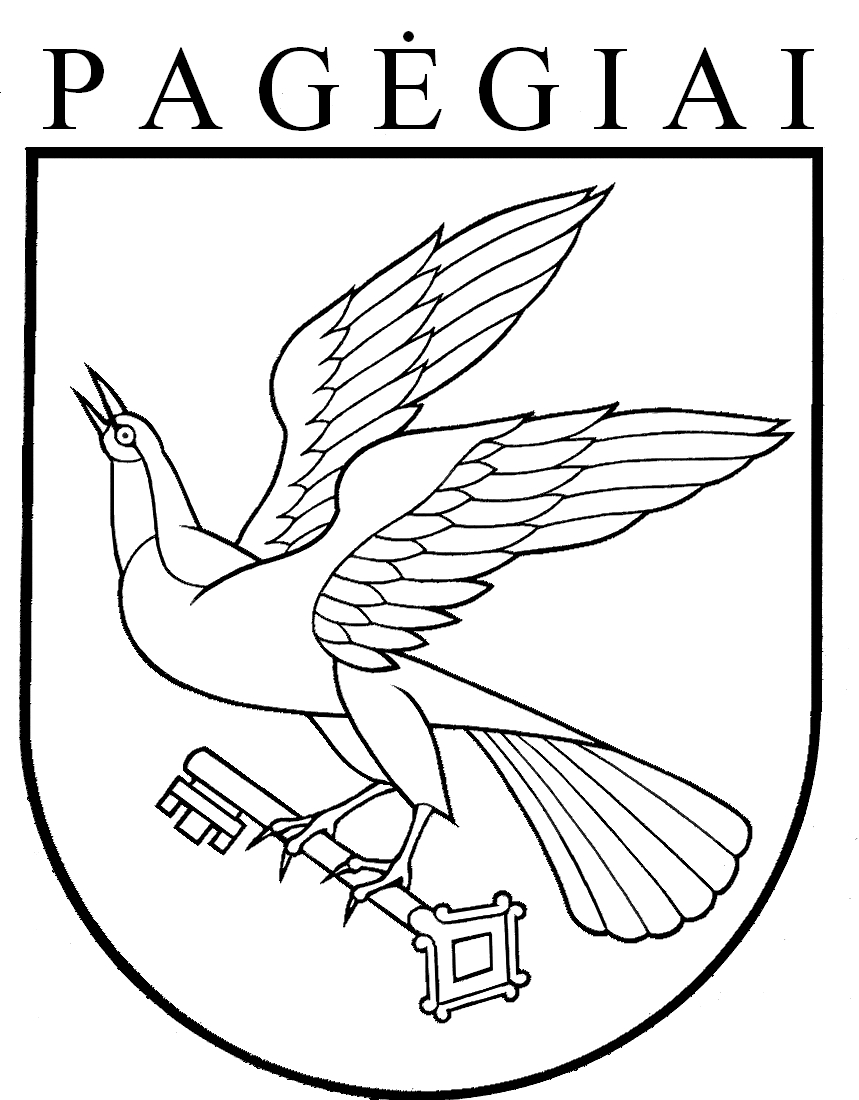 PAGĖGIŲ SAVIVALDYBĖS tarybasprendimasDĖL PRITARIMO PAGĖGIŲ SAVIVALDYBĖS TARYBOS ETIKOS KOMISIJOS 2016 METŲ VEIKLOS ATASKAITAI 2017 m. balandžio 13  d. T1-61Pagėgiai